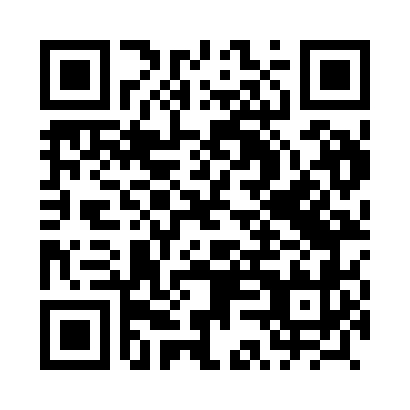 Prayer times for Krzewsk, PolandMon 1 Apr 2024 - Tue 30 Apr 2024High Latitude Method: Angle Based RulePrayer Calculation Method: Muslim World LeagueAsar Calculation Method: HanafiPrayer times provided by https://www.salahtimes.comDateDayFajrSunriseDhuhrAsrMaghribIsha1Mon4:066:1412:465:127:199:192Tue4:036:1212:465:137:219:213Wed4:006:0912:455:157:239:244Thu3:576:0712:455:167:259:265Fri3:536:0412:455:177:269:296Sat3:506:0212:455:197:289:327Sun3:475:5912:445:207:309:348Mon3:435:5712:445:217:329:379Tue3:405:5512:445:237:349:4010Wed3:375:5212:435:247:369:4311Thu3:335:5012:435:257:389:4512Fri3:305:4712:435:267:399:4813Sat3:265:4512:435:287:419:5114Sun3:225:4312:425:297:439:5415Mon3:195:4012:425:307:459:5716Tue3:155:3812:425:327:4710:0017Wed3:115:3612:425:337:4910:0318Thu3:085:3312:415:347:5110:0719Fri3:045:3112:415:357:5310:1020Sat3:005:2912:415:367:5410:1321Sun2:565:2612:415:387:5610:1622Mon2:525:2412:415:397:5810:2023Tue2:485:2212:405:408:0010:2324Wed2:445:2012:405:418:0210:2725Thu2:395:1812:405:428:0410:3026Fri2:355:1512:405:448:0610:3427Sat2:305:1312:405:458:0710:3828Sun2:295:1112:405:468:0910:4229Mon2:285:0912:405:478:1110:4430Tue2:275:0712:395:488:1310:44